Cartilha N 414“Através da fé, como São José,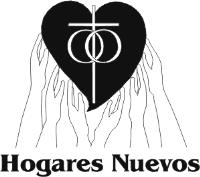 Hogares Novos Proteje Pais e Filhos”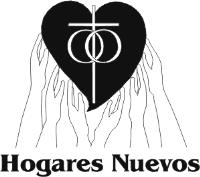 Uma carta de Amor – Julio de 2020Fortalecer os Casais para que sejam felizes. "Os Apóstolos se reuniram com Jesus e le contaram tudo o que havíam feito e ensinado. Ele lhes disse: ’Venham só vocês a um lugar deserto, para descansar um pouco’. Porque eram tantas pessoas indo e voltando, que não tinham tempo nem para comer. Então, se foram somente eles numa barca para o lugar deserto" (Mc 6,30-34).                                                                                                                   P. Ricardo E. Facci            Porque Hogares Novos promove Encontros de Casais? Porque vivemos, carregados de stresse, de corridas, de tensões, mais que nunca os casais necessitam um tempo especial reservado para eles. Sobre tudo, se organizam porque Hogares Novos tem algo muito importante para dizer.Uma das coisas que os casais devem escutar é que, devem ter um tempo especial para eles (Vocês já o escutaram, aproveitem para avaliar). Tempo que deve ser escolhido para disfrutarem juntos. O ideal seria um momento diário, mesmo que seja pequeno, o semanal, o algo especial por mes e dois momentos fortes por ano. Cada um verá como, onde e de que modo. Não existem receitas gerais, porque cada casal tem seus próprios compromissos profissionais, familiares e sociais. O que serve para todos, é que nada se consegue sem planejamento. Quando simplemente ficam pensando em ‘que lindo sería fazer isto ou aquilo’, nunca será feito. ‘Que bom sería fazer tal coisa’, perfeito, quando e onde faremos? Se deixar ´para quanto tiver tempo, esse tempo nunca chegará. É como aquela pessoa que deseja economizar o dinheiro que sobra a cada mes, quando sobra? Se quer economizar, deve agir no início do mes, se não ficará só na ilusão. O assunto que estamos tratando, tem a mesma exigencia. ‘Para quando sobrar o tempo…’, jamais vai acontecer, e se acontecer, como não se organizou antecipadamente, seguramente será impossível aproveitar.Há que planejar. Pode se escolher um tempo para os dois, por exemplo, ao levantarse pela manhã. Um casal conhecido, por sua quantidade de trabalho e compromissos, para não deixar de responder a necessidade de se encontrar, começaram a ir dormir, duas horas antes do normal, e iniciaram uma nova etapa ao levantarse as quatro da madrugada. Difícil? São opções para cuidar do casamento, porque este é muito importante. Outra possibilidade pode ser um momento a meia tarde, ou a noite, mas não muito tarde, porque o cansaço arruina muitas boas intenções. Também, pode ser un momento semanal, só propor que o Café da Manhã de sábado pode ser uma grande oportunidade, cada um conhece suas possibilidades de tempo. Também, há que ter em conta a etapa pela qual a familia está passando. Além disso, sabemos que para quem não quer encontrar o momento, sobram desculpas. Como é difícil na cidade, especialmente para quem vive em bairros ou cidades ‘dormitorios’, porque estão todo o dia fora, dividindo com outras pessoas a jornada, menos com seu esposo ou sua esposa. Também, é preciso pensar algumas escapadas como casal por ano. Não para gastar dinheiro, nem para compartir com amigos, sim tirar um tempo para investir na vida e no amor do Casal. Se imaginam um dia caminhando juntos por um parque, ou por uma avenida de mãos dadas… Se recordam? Pergunto seriamente, porque talvez alguns já esqueceram. O amor do casal deve estar vivo!“Te recordas quando teus Pais diziam que a pessoa que tanto amava era de mau carácter? Te irritava e talvez respondia de modo inadecuado. E, hoje te queixas desse mau carácter? Será ele mau carácter, ou será que esfriou o amor, aquele que te fazia vibrar, quando te encontravas com teu grande amor, esse amor que até sabe dissimular os defeitos do amado, da amada”. Amor que, também, motiva enormemente para ir mudando de acordo com a maturidade da vida. Talvez, vocês pensam que Eu escrevo porque acho fácil. Sempre foi dificil, e quem me corrige os escritos sabem que até tenho muitos erros gramaticais. Más devem saber que estas páginas (como esta agora) não se escrevem sem lágrimas nos olhos, escrevo emocionado, as vezes quase chorando, porque sofro por não poder chegar a todos, dependo que outros levem às familias. Isto gera impotência. O coronavirus nos deixou todos encerrados. Durante a quarentena, talvez muitos não sabiam que fazer nestes dias, e pensavam em quantos casais e familias visitar quando for possivel... Mas quando se pode, muitos não se comprometem, não saem a evangelizar, a missionar, a buscar a familia que necessita de ajuda para ser feliz. Seremos felizes fazendo outras pessoas felizes. Nos auto ajudamos, ajudando os outros.Voltamos a pergunta do inicio: Porque Hogares Novos promove Encontros de Casais?Voces, já tiveram a oportunidade. Há que fazer que outros casais também tenham. É ingressar num caminho que da a oportunidade de compartir matrimonialmente, um “retiro matrimonial”. O conceito de retiro surge da necessidade do Cristiano de estar distante do mundo e do cotidiano para recuperar a calma e a fé. A Igreja doméstica que é cada familia, também precisa desta experiência.Existen muitas propostas para realizar “retiros”, alguns pensados muito humanamente por profissionais, conselheiros matrimoniais, mas se algo aprendí em minhas várias décadas de acompanhamento dos casais, é que tudo pode ajudar, mas nada como um encontro profundo com Deus. Esta é a chave. Perto de Deus tudo é possível. Por isso, Hogares Novos, realiza encontros de casais. Quando estamos perto de Deus tudo é mais fácil, fazem sentido as exigências de amar a vida matrimonial  por toda a vida. Perto de Deus, tudo é mais colorido. Sejamos missioneiros. Não deixemos de ofertar esta grande oportunidade para os casais e familias. O coronavirus foi infectando muitas pessoas… as familias que viven distante de Deus, que não são felizes, que se destroem ou autodestroem, também infectam… cuidemos delas, para que o individualismo, o desamor, o egoísmo, não sigam infectando nossa sociedade, faminta do amor para sempre, sedenta do Don da Vida. Em um final de semana não se conserta o mundo nem um casal. Mas, tudo é questão de iniciar… os que já tiveram a oportunidade, não deixem de seguir caminhando. Que a quantidade de convites a casais, superem todos nossos cálculos, nossas expectativas, com respostas positivas, para participar dos encontros de casais, diante de tantos compromissos, corridas, tensões, stresse, que os invadem. Necessitamos aprender e ensinar a dizer “não”, ainda que seja uma única vez, a compromissos que seguramente são importantes, com a finalidade de viver algo muito diferente, que nos leva a experimentar uma maravilla. Motivemos de palavras e testemunho pessoalmente, a participar de um encontro com Deus, um retiro de casais para que voltem a dizer um ao outro: ‘te quero’, ‘te amo’, como já aconteceu com tantos, seguro que na lista estão Vocês.Que tenhamos a mesma experiência de Jesús com seus discípulos: “eram tantas pessoas que indo e voltando, que não sobrava tempo nem para comer”. Não tenhamos medo, ajudemos a abrir as portas dos lares a Cristo”.OraçãoSenhor Jesus,Ajudanos a valorizar as oportunidades recebidas e que segue dando Hogares Novos,para nosso matrimonio e familia.Queremos nos alimentar dele,porque ali, Senhor, Tú tens reservados muitos dons para nós,para nosso crescimiento e o de nossos filhos.Além do mais, não queremos que tudo isso fique em nós,Se não saibamos compartir com os demais,para que o virus anti-familia, anti-amor-para-sempre, anti-vida,não siga destruindo nossa sociedade.Nos indique as tantas portas que temos para bater e conduzira uma experiência sem igual, para tantos necessitados de Ti.Senhor, nos inunda com tua graça,Nos utiliza como instrumentos para inundar com tua presença tantas outras familias,que te procuram e não sabem onde te encontrar. Amén.Trabalho Aliança1.- Qué nos contribuiu, a cada um, a experiencia do Encuentro de Casais?2.- Aproveitamos todos os meios que a Obra nos ofrece? (Encuentro para Encontros, Cartilha, Reunião Bastão, Encontros de Familias, Retiros Espirituais, Oficinas de espiritualidade, as muitas dezenas de livros, a revista Crescendo Juntos, a Pág. Web, a difusão dos CAC, etc.)3.- De que maneira nos envolvemos em uma ação missioneira para que muitos outros possam se sentirem convidados e possam a disfrutar de tudo o que oferece a Obra Hogares Novos?Trabalho Bastão1.- Compartir a experiência que ofereceu a cada um o Encuentro de Casais.2.- De que modo difundimos os meios de formação e crescimento entre os membros da Obra? (Em algumas oportunidades encontramos casais que há muito tempo fizeram sua experiência em Hogares Novos, e não conhecem os meios de formação da Obra: livros, revistas, oficinas, etc. … e a cartilha? Tirem suas conclusões…)3.- Como organizar uma profunda mobilização de missão, muito concreta, para que em cada Encontro de Casais que se promove na Diocese (2 ou 3 por ano) tenha presença de casais de nossa comunidade?